MasopustPracovní list je určen pro žáky II. stupně ZŠ. Cílem je seznámení s masopustním obdobím plného veselí, legrace i hostin. Na základě zhlédnutí tohoto videa si žáci udělají představu o jeho tradicích, pochoutkách i výrobě tradičních masopustních masek. Světové dědictví UNESCO: Masopust________________________________________________________Před spuštěním videa si zkuste vyplnit myšlenkovou mapu. Co se Vám pod pojmem masopust vybaví?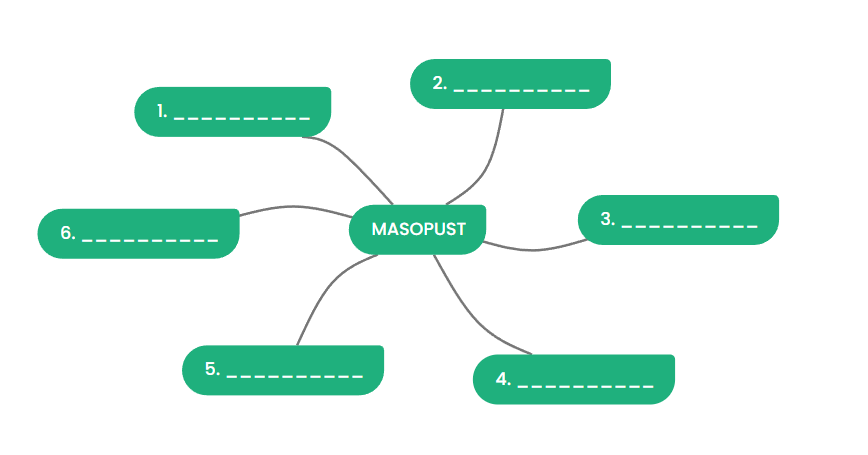 Přečtěte si text a na základě zhlédnutí videa rozhodněte, které informace jsou pravdivé a které jsou nepravdivé. Chybné informace škrtněte a opravte.Masopust neboli „fašank“, „končiny“, „ostatky“, nebo také lidově „vostatky“, je třídenní svátek, který se vyznačuje půstem masa, odtud název svátku masopust.Typickou masopustní pochoutkou jsou u nás koblihy. Koblihy byly tradičně plněny malinovou marmeládou. Bílé sladké pečivo různých tvarů a chutí je ale na masopust tradiční pochoutkou v celé Evropě. S masopustem se neodmyslitelně pojí průvod maškar. Nejdůležitějším dnem masopustu je den poslední, tedy středa. Masopust je svátek nepohyblivý. ………………………………………………………………………………………………………………………………………………………………………………………………………………………………………………………………………………………………………………………………………………………………V tabulce zakroužkujte pojmy, které se pojí s tradicí masopustu. Všechny pojmy si společně vysvětlete a určete, s jakými zvyky a tradicemi jsou spojeny.………………………………………………………………………………………………………………………………………………………………………………………………………………………………………………………………………………………………………………………………………………………………4. Odpovězte na následující otázky:Proč si myslíte, že se masopustní pochoutkou staly právě koblihy?………………………………………………………………………………………………………………………………………………………………………………………………………………………………………………………………………………………………………………………………………………………………Jaké pověry se spojují s maskou „slaměný“? ………………………………………………………………………………………………………………………………………………………………………………………………………………………………………………………………………………………………………………………………………………………………Proč je zrovna maska „slaměný“ považována z hlediska přípravy za jednu z nejnáročnějších? Co symbolizuje?	………………………………………………………………………………………………………………………………………………………………………………………………………………………………………………………………………………………………………………………………………………………………Jmenujte další maškary, které se účastní masopustního průvodu.…………………………………………………………………………………………………………………………………………………………………………………………………………………………………………Která z masek vás nejvíce oslovila? Napište proč.	…………………………………………………………………………………………………………………………………………………………………………………………………………………………………………Masopust se neslaví pouze u nás, ale i v jiných zemích, kde je označován jako „karneval“. Víš, kde se ve světě konají nejslavnější karnevaly?…………………………………………………………………………………………………………………………………………………………………………………………………………………………………………5. „Masopustní masky mají svoji tradiční podobu a funkci. Nejčastěji se do masek převlékali muži.“ Je toto tvrzení pravdivé? Svoji odpověď zdůvodni.………………………………………………………………………………………………………………………………………………………………………………………………………………………………………………………………………………………………………………………………………………………………Kde v histoii se ještě můžeme setkat s podobným jevem, kdy se hlavními aktéry stávali pouze muži?……………………………………………………………………………………………………………………Co jsem se touto aktivitou naučil(a):………………………………………………………………………………………………………………………………………………………………………………………………………………………………………………………………………………………………………………………………………………………………………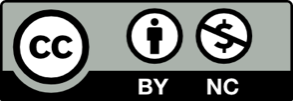 fašankprůvodslaměnýtaneccimbálovkazabíjení prasetemaškaryrasturekpochodmájkakominíkvdolkystárekvojáci